SupplementaryFigure S1.  Specimen of Giant Sequoia (Sequoiadendron giganteum) from the Laboratory of Tree-Ring Research Collection and Archives, University of Arizona, used in this study. 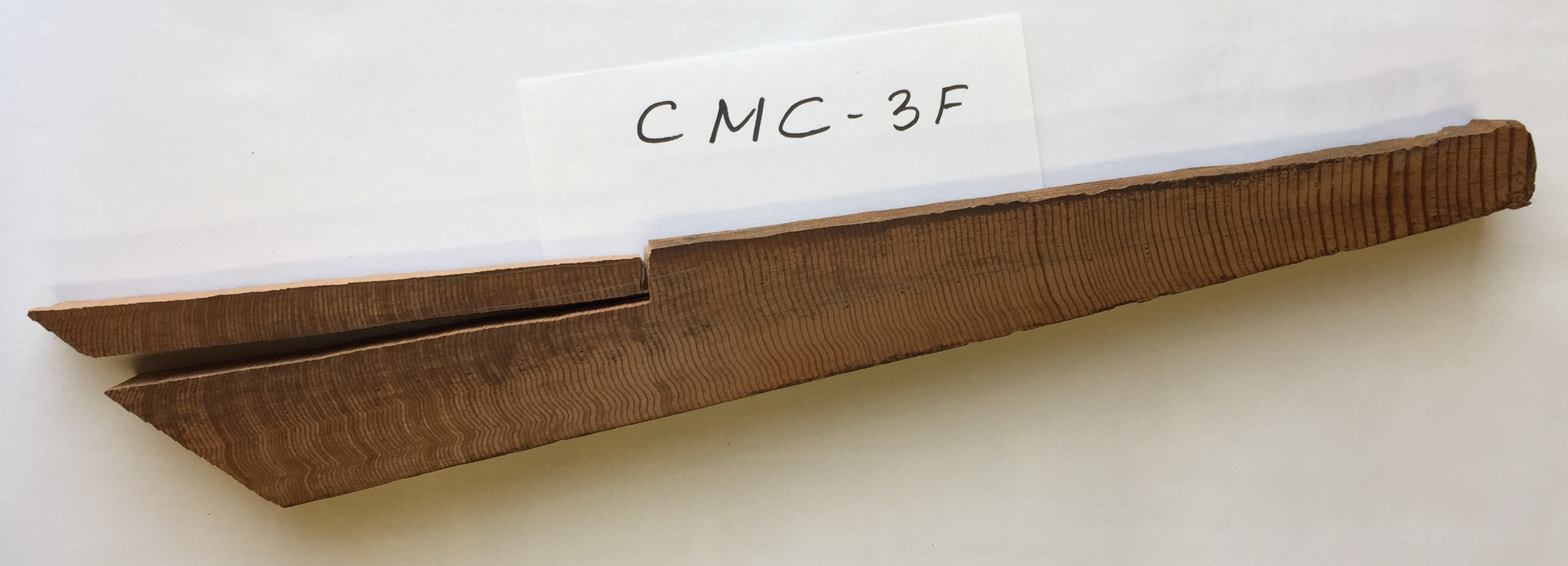 Table S1. Radiocarbon sequence 835-778 BC measured from Giant Sequoia rings at the Institute of Nuclear Research in Debrecen, Hungary.	 Table S2. Radiocarbon sequence 829-777 BC measured from Japanese Cedar rings at the Nagoya University. 	Year   Delta    Error  BC       14C777	11.10 	2.56 779	10.66 	2.56 781	6.41 	2.55 783	8.20 	2.64 785	8.26 	2.54 787	9.74 	3.54 789	3.35 	2.54 791	2.07 	2.56 793	4.16 	2.55 795	6.38 	2.58 797	4.33 	2.54 799	4.29 	2.55 801	-1.62 	2.56 803	0.93 	2.56 805	-3.07 	2.51 807	3.26 	2.56 809	-0.34 	2.52 811	-0.46 	2.54 813	-2.03 	2.49 815	3.88 	2.55 817	-0.80 	2.50 819	2.65 	2.55 821	-4.39 	2.52 823	1.16 	2.55 825	-1.88 	2.52 827	0.67 	2.54 829	-1.41 	2.51     Year BC   Years BP     14C Age     ErrorDelta 14C          Error8352784272117-1.972.128342783271617-1.462.128332782271917-1.962.128322781274617-5.432.128312780270616-0.581.998302779270617-0.702.1282927782653175.792.1282827772679172.422.1282727762679172.302.128262775269717-0.072.128252774272817-4.042.128242773271017-1.932.128232772271720-2.922.498222771269720-0.552.498212770273220-5.022.498202769270220-1.422.498192768269020-0.042.4981827672652204.582.4981727662684200.462.498162765269220-0.662.4981527642662202.962.498142763273720-6.482.498132762268928-0.643.4981227612,69020-0.892.4981127602,673191.112.3881027592,69220-1.382.4980927582,68520-0.632.4980827572,675180.492.2680727562,661182.122.2780627552,638184.872.2880527542,651193.122.3080427532,606188.642.2380327522,623186.382.1980227512,609198.022.3780127502,637354.394.3680027492,617306.773.7379927482,613357.154.3679827472,610157.401.8779727462,619196.212.3779627452,605197.802.3779527442,633194.142.3879427432,619195.842.3279327422,606197.342.3979227412,615196.102.3879127402,584199.822.3779027392,614195.992.3978927382,600197.562.4078827372,608196.432.4278727362,620194.862.3678627352,584209.162.5078527342,618214.812.5978427332,593207.792.5478327322,578209.592.5578227312,588218.242.6578127302,577219.452.5578027292,622163.711.9977927282,5712110.022.5877827272,5651710.612.12